El siguiente es el documento presentado por el Magistrado Ponente que sirvió de base para proferir la providencia dentro del presente proceso.      El contenido total y fiel de la decisión debe ser verificado en la Secretaría de esta Sala.Providencia:	Auto – Incidente de desacato en grado de consulta – 25 de septiembre de 2017Proceso:                		Acción de Tutela – Confirma sanciónRadicación Nro. :	  		2017-00272-01Accionante:   		 AMPARO VALENCIA FOREROAccionados:     		PRESIDENTE DE MEDIMÁS EPS Magistrado Ponente: 	DUBERNEY GRISALES HERRERATemas: 			INCIDENTE DE DESACATO / ORDEN INCUMPLIDA. Se tiene que en la sentencia de tutela del 19-05-2017, ajustada la orden con auto del 22-08-2017, se dispuso que el Representante Legal de Medimás EPS, dentro de las cuarenta y ocho (48) siguientes a la notificación del fallo, autorizara y entregara a la actora el medicamento “TIOTROPIO BROMURO INHALADOR X4 ML” (Folios 1 a 5 y 21, cuaderno del incidente). Con el fin de acreditar los aspectos atrás mencionados, se le requirió en repetidas ocasiones (Folios 21, 26 y 30, ibídem), mas guardó silencio. Así las cosas, se aprecia incumplido el fallo de tutela, pues no se ha entregado el medicamento recetado a la incidentante. Luego del silencio de la incidentada, se advierte la desidia frente a la conducta debida, por cuanto en este trámite incidental, en ninguna de las instancias, ofreció una respuesta que justifique la tardanza. Entonces la sanción impuesta aparece fundada en la desatención a la sentencia de primera instancia. 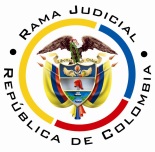 REPUBLICA DE COLOMBIARAMA JUDICIAL DEL PODER PÚBLICOTRIBUNAL SUPERIOR DE DISTRITO JUDICIALSALA DE DECISIÓN CIVIL– FAMILIA –DISTRITO DE PEREIRADEPARTAMENTO DEL RISARALDA		Asunto			: Decide consulta – Sanción por desacato		Incidentante		: Amparo Valencia Forero		Incidentado (s)	: Representante Legal de Medimás EPS (Antes Cafesalud EPS)		Procedencia		: Juzgado de Familia de Dosquebradas		Radicación		: 2017-00272-01		Tema			: Responsabilidad subjetiva Magistrado Ponente	: Duberney Grisales HerreraPereira, R., veinticinco (25) de septiembre de dos mil diecisiete (2017).EL ASUNTO POR DECIDIRLa consulta de la sanción de multa y arresto impuesta, cumplido el trámite respectivo, con ocasión del desacato a una orden en un asunto de tutela.LA SÍNTESIS DE LAS ACTUACIONES Se reclamó en el 27-07-2017 ante el a quo, iniciar incidente de desacato (Folio 6, cuaderno incidente). El Despacho con proveído del mismo día requirió a la Representante Legal de Cafesalud EPS (Folio 7, ibídem), el 03-08-2017 suspendió el trámite (Folio 17, ib.), el  22-08-2017 reanudó el asunto y ajustó el fallo de tutela (Folio 21, ib.), el 29-08-2017 requirió al representante legal de Medimás EPS (Folio 26, ib.), el 06-09-2017 dio apertura del incidente en su contra (Folio 30, ib.), y finalmente, con providencia del 19-09-2017 lo sancionó con multa y arresto (Folios 35 y 36, ib.).LAS ESTIMACIONES JURÍDICAS PARA RESOLVERLa competencia funcional. Esta Sala especializada está facultada para revisar la decisión sancionatoria, al tener la condición de superiora jerárquica del Juzgado de Familia de Dosquebradas. La consulta se decide en Sala Unitaria de la Corporación, puesto que no se trata de una providencia que deba desatarse en Sala de Decisión (Inciso 1º del artículo 35 del CGP). Criterio adoptado desde el 16-08-2016.El problema jurídico para resolver¿Debe confirmarse, modificarse o revocarse la providencia 19-09-2017 mediante la cual se impuso sanción de arresto y multa al doctor Hernán Alfonso Briceño Rodríguez, Representante Legal de Medimás EPS, con ocasión del trámite de desacato adelantado ante el Juzgado de conocimiento?La resolución del problema jurídicoLos aspectos objeto de acreditación en el incidente de desacatoLa labor del juez constitucional al resolver un trámite incidental de desacato, a voces de la reiterada doctrina constitucional, consiste en:… verificar: i) a quién se dirigió la orden; ii) en qué término debía ejecutarla; iii) y el alcance de la misma, para, entonces, determinar iv) si la orden fue cumplida o si hubo un incumplimiento total o parcial y v) las razones que motivaron el incumplimiento. Resueltos esos interrogantes, deberá examinar la responsabilidad subjetiva del obligado, para, finalmente, imponer las sanciones del caso, si verifica un ánimo de evadir la orden impartida en el fallo de tutela...Expone la profesora Catalina Botero M. que: “(…) en el incidente de desacato es fundamental valorar la responsabilidad subjetiva del funcionario en el incumplimiento del fallo. De comprobarse el incumplimiento, el juez debe identificar si éste fue integral o parcial, e igualmente debe identificar las razones por las cuales se produjo el incumplimiento.”; más adelante agrega: “De esa forma, podrá establecer si existe o no responsabilidad subjetiva de la persona obligada, y definir las medidas necesarias para la efectiva protección del derecho. En la valoración de la responsabilidad, el juez debe tener en cuenta circunstancias excepcionales de fuerza mayor, caso fortuito o imposibilidad jurídica o fáctica para cumplir la orden, y estas circunstancias deben estar avaladas   por   la   buena   fe   de   la   persona   obligada.”   Este   criterio   tiene   fundamento jurisprudencial en múltiples fallos de la Corporación ya citada. Cabe resaltar que el trámite de incumplimiento y el de desacato, son instrumentos legales relacionados pero diferenciables, a saber:21.- Las anteriores diferencias tienen varias consecuencias que ya han sido señaladas por la jurisprudencia constitucional. En primer lugar, “puede ocurrir que a través del trámite de desacato se logre el cumplimiento, pero esto no significa que la tutela no cumplida sólo tiene como posibilidad el incidente de desacato” pues, como se vio, está previsto otro trámite en el cual el juez de tutela está facultado para adoptar “todas las medidas necesarias para el cabal cumplimiento” de su fallo (artículo 27 del decreto 2591 de 1991). En segundo lugar, estas diferencias evidencian que “todo desacato implica incumplimiento, pero no todo incumplimiento conlleva a un desacato” ya que puede ocurrir que el juez de tutela constate, de forma objetiva, la falta de acatamiento de la sentencia de tutela pero ello no se deba a la negligencia del obligado -responsabilidad subjetiva-. En este caso, no habría lugar a la imposición de las sanciones previstas para el desacato sino a la adopción de “todas las medidas necesarias para el cabal cumplimiento” del fallo de tutela mediante un trámite de cumplimiento. En tercer lugar, la existencia o la iniciación del incidente de desacato no excusa al juez de tutela de su obligación primordial del juez constitucional cual es la de hacer cumplir integralmente la orden judicial de protección de derechos fundamentales mediante el trámite de cumplimiento.En cuarto lugar también se ha aclarado que “el trámite del cumplimiento del fallo no es un prerrequisito para el desacato”  y por ello “en forma paralela al cumplimiento de la decisión, es posible iniciar el trámite de desacato”.  La sublínea y la versalita son ajenas al texto original.La CSJ, en reiteradas y recientes decisiones, que acogen el criterio de la CC, tiene dicho: “(…)  En  eventos  como  el presente, en los que aún extemporáneamente se acató el fallo, la Corte ha dejado sin efectos las sanciones que le fueron impuestas al incidentado bajo la óptica de que el fin perseguido con el trámite del desacato ya se cumplió, (…) ”, luego citó a la Corporación referida: “En caso de que se haya adelantado todo el trámite y resuelto sancionar por desacato, para que la sanción no se haga efectiva, el renuente a cumplir podrá evitar ser sancionado acatando (…)”.Conforme a la jurisprudencia Constitucional, el término para resolver un trámite incidental por desacato a fallo de tutela,  no debe superar los diez días,  contados desde su apertura;  sin  embargo,  existen  situaciones  excepcionalísimas,  que  permiten  desbordar aquel plazo: (i) por razones de necesidad de la prueba y para asegurar el derecho de defensa de la persona contra la cual se promueve el incidente de desacato, (ii) cuando exista una justificación objetiva y razonable para la demora en su práctica y (iii) se haga explícita esta justificación en una providencia judicial, el juez puede exceder el término del artículo 86 de la Constitución, pero en todo caso estará obligado a (i) adoptar directamente las medidas necesarias para la práctica de dicha prueba respetando el derecho de defensa y (ii) a analizar y valorar esta prueba una vez se haya practicado y a resolver el trámite incidental en un término que sea razonable frente a la inmediatez prevista en el referido artículo.No sobra acotar lo reiterado por esa alta Corporación, en relación con el incidente de desacato, donde indicó que “(…) el principal propósito de este trámite se centra en conseguir que el obligado obedezca la orden impuesta en la providencia originada a partir de la resolución de un recurso de amparo constitucional (…)”, de manera que, su finalidad “(…) no es la imposición de una sanción en sí misma, sino que debe considerarse como una de las formas de buscar el cumplimiento de la respectiva sentencia (…)”.El caso concretoLa decisión venida en consulta habrá de confirmarse, pues se aviene al cumplimiento de los supuestos que constituyen el tema de prueba, esto es (i) A quién estaba dirigida la orden; (ii) Cuál fue el término otorgado para ejecutarla, y, (iii) Cuál es el alcance de la misma.Se tiene que en la sentencia de tutela del 19-05-2017, ajustada la orden con auto del 22-08-2017, se dispuso que el Representante Legal de Medimás EPS, dentro de las cuarenta y ocho (48) siguientes a la notificación del fallo, autorizara y entregara a la actora el medicamento “TIOTROPIO BROMURO INHALADOR X4 ML” (Folios 1 a 5 y 21, cuaderno del incidente). Con el fin de acreditar los aspectos atrás mencionados, se le requirió en repetidas ocasiones (Folios 21, 26 y 30, ibídem), mas guardó silencio. Así las cosas, se aprecia incumplido el fallo de tutela, pues no se ha entregado el medicamento recetado a la incidentante. Luego del silencio de la incidentada, se advierte la desidia frente a la conducta debida, por cuanto en este trámite incidental, en ninguna de las instancias, ofreció una respuesta que justifique la tardanza. Entonces la sanción impuesta aparece fundada en la desatención a la sentencia de primera instancia. Así  las  cosas,  se  abre  paso para esta Sala, confirmar el proveído venido en consulta, ya que los derechos fundamentales constitucionales que aparecían como violados por la renuencia de la entidad, se mantienen en ese estado. El cometido cardinal de este trámite está incumplido, como explica la doctrina sobre el tema: “(…) no es suficiente el que las personas logren la protección de sus derechos fundamentales por vía de la acción de tutela, sino que además se le debe proveer de los mecanismos que hagan efectiva la orden proferida por el juez de tutela (…)”.  El resaltado es propio de esta Sala.Se advierte que las sanciones impuestas son adecuadas, proporcionadas y razonadas a la luz del desinterés a la orden tutelar mostrado por el incidentado, por manera que es innecesario hacer ajuste alguno. No obstante lo anterior, encuentra esta Superioridad necesario ajustar la providencia sancionatoria de conformidad con los lineamientos establecidos por la Sala Administrativa del CSJ en el Acuerdo No.PSAA10-6979 de 2010 y Circular No.DEAJC15-61 de 23-11-2015 de la Dirección Ejecutiva de Administración Judicial, toda vez que se indicó erradamente la cuenta de depósitos judiciales donde se debe consignar la multa y se omitió advertir que en caso de no pagarse en el plazo concedido, se enviarán copias de la providencia con sus respectivas constancias a la Dirección Ejecutiva de Administración Judicial local, con el fin de que se inicie el proceso de cobro coactivo. LAS CONCLUSIONES Acorde con lo expuesto, (i) Se confirmará parcialmente el proveído venido en consulta; (ii) Se modificará el 2º para disponer que la multa sea consignada en la cuenta “CSJ - MULTAS Y SUS RENDIMIENTOS – CUN” No.3-0820-000640-8 del Banco Agrario de Colombia SA; y, (iii) se adicionará ese numeral para ordenar la remisión de copias con destino a la oficina de cobro coactivo.En mérito de lo expuesto, la Sala Unitaria  de Decisión Civil – Familia del Tribunal Superior del Distrito Judicial de Pereira, Risaralda, R e s u e l v e,CONFIRMAR la decisión sancionatoria dictada el 19-09-2017 por el Juzgado de Familia de Dosquebradas.MODIFICAR el numeral 2º de la citada providencia en el sentido de disponer que la multa sea pagada en la cuenta “CSJ - MULTAS Y SUS RENDIMIENTOS – CUN” No.3-0820-000640-8 del Banco Agrario de Colombia SA.ADICIONAR el mentado numeral para disponer que, en caso de no pagarse la multa en el plazo concedido, se remitirán copias de la providencia con sus respectivas constancias a la Dirección Ejecutiva de Administración Judicial local, con el fin de que se inicie el proceso de cobro coactivo.ORDENAR la devolución de los cuadernos al Despacho de origen. ADVERTIR que contra esta providencia es improcedente recurso alguno.Notifíquese,DUBERNEY GRISALES HERRERAM A G I S T R A D ODGH /ODCD/2017